REPUBLIQUE ALGERIENNE DEMOCRATIQUE ET POPULAIRE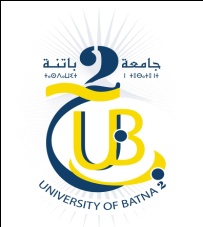 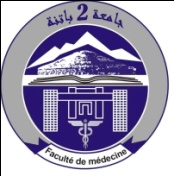 MINISTERE DE L’ENSEIGNEMENT SUPERIEURET DE UNIVERSITE DE BATNA2FACULTE DE MEDECINEDirection de , de Scientifique et des Relations ExtérieuresATTESTATION                                     DE NON INSCRIPTION                                                        Batna le :…………………         Je soussigné le  Vice doyen chargé de la Post Graduation de la Faculté de Médecine de Batna atteste que :Mr/Mme : ……………………………………………………………………………Né (e) le : ……………………………………………………………………………Diplôme obtenu le :…………………………………………………………………N’est pas inscrit (e) ni au concours  au résidanat 2020 ni au cursus de résidanat à la Faculté de Médecine de Batna            Attestation délivrée pour faire et valoir ce que de droit.Le Vice Doyen 							 Chargé de la Post-Graduation de la Recherche    							                         Scientifique et des Relations Extérieures